МЕНЮ В СТОЛОВОЙ МАОУ ЛИЦЕЙ «СИНТОН»НА 09-13 ОКТЯБРЯ 2017 ГОДАДля 1-4 классов:Для 5-11 классов:Утверждаю: 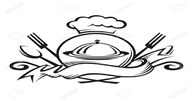 Директор МАОУ лицей Синтон Мясникова Т.В.ООО «Скиф»РационВыходЦенаПонедельникЗАВТРАКПонедельникКолбаса в тесте 40/7010025,70ПонедельникЧай с сахаром 2003,00ПонедельникОБЕДПонедельникОвощи свежие 152,30ПонедельникФрикадельки мясные с соусом60/3033,70ПонедельникМакаронные отварные1507,40ПонедельникЧай с сахаром 2003,00ПонедельникХлеб пшеничный/ржаной25/203,00ПонедельникКкал:                                                              93278,10Вторник ЗАВТРАКВторник Каша молочная манная с маслом200/511,50Вторник Чай с сахаром2003,00Вторник Хлеб с маслом   10  /  3510,90Вторник ОБЕДВторник Салат из свежей капусты202,10Вторник Котлеты мясные с маслом60/333,60Вторник Картофель, запеченный15019,30Вторник Чай с сахаром 2003,00Вторник Хлеб пшеничный/ржаной25/203,00Вторник Ккал:91286,40Среда ЗАВТРАКСреда Запеканка из творога   со сг/ молоком100/3037,60Среда Чай с сахаром2003,00Среда ОБЕДСреда Голубцы ленивые с маслом60/524,40Среда Рис отварной1509,60Среда Напиток из шиповника2007,50Среда Хлеб пшеничный/ржаной25/203,00Среда Ккал:85885,10ЧетвергЗАВТРАКЧетвергМакаронник с соусом100/3011,70ЧетвергЧай с сахаром2003,00ЧетвергХлеб с ветчиной20/3513,20ЧетвергОБЕДЧетвергОвощи свежие 152,30ЧетвергБефстроганов из филе куриного50/3043,50ЧетвергКаша гречневая вязкая1508,00ЧетвергЧай с сахаром 2003,00ЧетвергХлеб пшеничный/ржаной25/203,00ЧетвергКкал:86587,70ПятницаЗАВТРАКПятницаКаша молочная рисовая с маслом150/512,50ПятницаХлеб с сыром   15 /  3511,30ПятницаЧай с сахаром2003,00ПятницаОБЕДПятницаГорбуша, тушеная с овощами50/3541,60ПятницаКартофельное пюре15013,30ПятницаЧай с сахаром 2003,00ПятницаХлеб пшеничный/ржаной30/203,00ПятницаФРУКТ НЕДЕЛИшт/20025,00ПятницаКкал:899112,70ИТОГО:450,00РационВыходЦенаПонедельникСуп картофельный с клецками25016,00ПонедельникОвощи свежие 253,90ПонедельникФрикадельки мясные с соусом60/3033,70ПонедельникМакаронные отварные2009,90ПонедельникЧай с сахаром, лимоном2005,00ПонедельникХлеб пшеничный/ржаной50/255,40ПонедельникКкал:                                                              887,1373,90Вторник Суп картофельный с фрикадельками250/2527,00Вторник Салат из свежей капусты454,00Вторник Котлеты мясные с маслом60/534,80Вторник Картофель, запеченный20025,70Вторник Чай с сахаром 2003,00Вторник Хлеб пшеничный/ржаной50/305,60Вторник Ккал:                                                              887,13100,10Среда Свекольник со сметаной25025,00Среда Голубцы ленивые с маслом60/524,40Среда Рис отварной20012,90Среда Напиток из шиповника2007,50Среда Хлеб пшеничный/ржаной50/305,60Среда Ккал:826,3575,40Четверг Суп из овощей со сметаной25021,00Четверг Овощи свежие 253,90Четверг Бефстроганов из филе куриного50/3043,50Четверг Каша гречневая вязкая20010,70Четверг Чай с сахаром 2003,00Четверг Хлеб пшеничный/ржаной50/305,60Четверг Ккал:817,7687,70ПятницаЩи из свежей капусты со сметаной25020,00ПятницаГорбуша, тушеная с овощами50/3541,60ПятницаКартофельное пюре20017,70ПятницаЧай с сахаром 2003,00ПятницаХлеб пшеничный/ржаной50/305,60ПятницаФрукт20025,00ПятницаКкал:819,7112,90ИТОГО:450,00